Бурдонов И.Б., Косачев А.С.Симуляция систем с отказами и разрушением1. Семантика безопасного взаимодействияВерификация программных систем на основе формальных моделей – это проверка конформности (соответствия) реализации (модели системы) заданной спецификации (модели требований). Конформность функциональна, если она определяется через взаимодействие системы с ее окружением. Семантика взаимодействия формализуется в терминах внешних действий и кнопок. Действие – это поведение реализации, наблюдаемое в ответ на внешнее воздействие. Множество действий называется алфавитом действий и обозначается L. Кнопка – это подмножество PL; нажатие кнопки P моделирует воздействие на реализацию, сводящееся к разрешению выполнять любое действие из P. Наблюдаться может либо действие aP, либо (для некоторых кнопок) отсутствие таких действий, называемое отказом P. Семантика взаимодействия задается алфавитом L и двумя наборами кнопок: с наблюдением соответствующих отказов – семейство R(L) и без наблюдения отказов – семейство Q(L). Предполагается, что RQ= и (R)(Q)=L.При нажатии кнопки QQ в общем случае неизвестно, нужно ли ждать наблюдения aQ, или никакого наблюдения не будет, поскольку возник ненаблюдаемый отказ Q. При правильном взаимодействии такая кнопка нажимается только, если в реализации нет отказа.Кроме внешних действий реализация может совершать внутренние (ненаблюдаемые) действия, обозначаемые . Эти действия всегда разрешены. Предполагается, что любая конечная последовательность любых действий совершается за конечное время, а бесконечная – за бесконечное время. Бесконечная последовательность -действий («зацикливание») называется дивергенцией и обозначается . Дивергенция сама по себе не опасна, но при попытке выхода из нее (нажатии любой кнопки), неизвестно, нужно ли ждать наблюдения или бесконечно долго будут выполняться -действия. Поэтому при правильном взаимодействии кнопки нажимаются только тогда, если в реализации нет дивергенции. Мы также вводим специальное, не регулируемое кнопками, действие, называемое разрушением и обозначаемое . Оно моделирует любое нежелательное поведение системы, в том числе и ее реальное разрушение. Семантика разрушения предполагает, что правильное взаимодействие должно его избегать. Такое правильное взаимодействие, при котором не возникает ненаблюдаемых отказов, попыток выхода из дивергенции и разрушения, называется безопасным.2. LTS-модельВ качестве модели реализации и спецификации используется LTS (Labelled Transition System), определяемая как совокупность S=LTS(VS,L,ES,s0), где VS – непустое множество состояний, L – алфавит внешних действий, ESVS(L{,})VS – множество переходов, s0VS – начальное состояние. Переход из состояния s в состояние s` по действию z обозначается szs`. Маршрут – это цепочка смежных переходов: первый переход начинается в начальном состоянии, а каждый другой переход – в конце предыдущего перехода. Состояние дивергентно, если в нем начинается бесконечный -маршрут. Состояние стабильно, если из него не выходят - и -переходы. Отказ PRQ порождается стабильным состоянием, из которого нет переходов по действиям из P.Для определения трасс (с отказами из RQ) LTS S в каждом ее стабильном состоянии добавляются виртуальные петли sPs, помеченные порождаемыми отказами, и -петли в дивергентных состояниях ss. Затем рассматриваются маршруты, не продолжающиеся после - и -переходов, и трассой называется последовательность пометок на переходах такого маршрута с пропуском символов . Обозначим для s,s`VS, uLRQ{,}, =u1,…,un(LRQ{,})*:ss`		 s=s`  s1,…,sn s=s1s2…sn=s`, sus`	 s1,s2 ss1us2s`, ss`		 s1,…,sn+1 s=s1u1s2…snunsn+1=s`,s		 s` ss`, s		 (s),s after 	 {s`|ss`}.3. Слабая симуляцияОбщая теория трассовой конформности, основанной на трассах реализации и спецификации, развита в работах авторов [,2,]. Однако в литературе рассматриваются также симуляции – конформности, основанные на соответствии R состояний реализации и спецификации ([4]). Целью данной работы является распространение общего подхода, учитывающего отказы и разрушение, на симуляции. Требуется, чтобы каждое наблюдение u, возможное в реализационном состоянии i с постсостоянием i`, было возможно в каждом соответствующем ему спецификационном состоянии s, и в спецификации для s и u нашлось бы постсостояние s`, соответствующее i`. Разные симуляции отличаются друг от друга, главным образом, отношением к наблюдаемости внутренних действий (). В данной статье мы исходим из основного допущения о принципиальной ненаблюдаемости -действий: при взаимодействии невозможно различить наличие и отсутствие -действий как до, так и после внешнего действия. Этому соответствует слабая симуляция (weak simulation), называемая также наблюдаемой симуляцией (observation simulation). Дадим три эквивалентных определения слабой симуляции (два первых принадлежат Милнеру [,]) .I1wsS  RVIVS (i0,s0)R & (i,s)R L* i`(ii`  s` ss` & (i`,s`)R) (рис. 1 слева).I2wsS  RVIVS (i0,s0)R & (i,s)R uL i`(ii`  s` ss` & (i`,s`)R) &(iui`  s` sus` & (i`,s`)R) (рис. 1в центре).I3wsS  RVIVS (i0,s0)R & (i,s)R uL i`(iui`  s` sus` & (i`,s`)R) (рис. 1справа).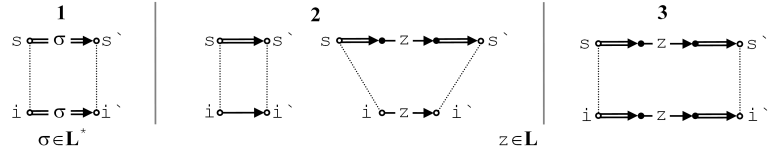 Рис. 1. Три определения слабой симуляцииСоответствие R, для которого выполнены условия слабой симуляции, называется конформным соответствием.Отказы. Если под наблюдениями понимать не только внешние действия из L, но и наблюдаемые отказы из R, то модификация слабой симуляции с отказами выглядит так (изменения по сравнению c 3ws подчеркнуты волнистой линией):I4wsS  RVIVS (i0,s0)R & (i,s)R uLR i`(iui`  s` sus` & (i`,s`)R).На классе реализаций без наблюдаемых отказов эти соответствия совпадают: 4ws = 3ws.Безопасность. Состояние s назовем безопасным, если в этом состоянии не начинается -трасса: s. При безопасном взаимодействии проходятся только безопасные состояния реализации. Кнопку PRQ назовем безопасной в (безопасном) состоянии s, если ее можно нажимать при безопасном взаимодействии:P safe s  s & s & (PQ  sP) & zP sz,.Наблюдение безопасно, если оно разрешается безопасной кнопкой. Состояние безопасно достижимо, если оно достижимо из начального состояния последовательностью нажатий безопасных кнопок. Модификация слабой симуляции с отказами и безопасностью выглядит так (изменения по сравнению c 4ws подчеркнуты волнистой линией):I5wsS  RVIVS (s0  (i0,s0)R)& (i,s)R P safe i uP{P} i`(P safe s & iui`  s` sus` & (i`,s`)R).На классе реализаций и спецификаций, в которых все отказы наблюдаемы, нет дивергенции и разрушения, эти соответствия совпадают: 4ws = 5ws. Гипотеза о безопасности. Поскольку спецификация задана, по ней можно проверять условие P safe s. Условие P safe i можно проверять, если реализация также известна. В противном случае (при тестировании) судить о безопасности кнопок в состояниях реализации мы можем только на основании некоторой гипотезы о безопасности. Эта гипотеза основана на соответствии HVIVS состояний реализации и спецификации, и называется H-гипотезой. Она предполагает 1) безопасность начального состояния i0 реализации, если безопасно начальное состояние s0 спецификации, 2) безопасность кнопки в состоянии реализации, если она безопасна хотя бы в одном соответствующем по H состоянии спецификации.Определим соответствие H рекурсивно. Начальные состояния соответствуют друг другу, если они оба безопасны; тогда соответствуют друг другу любые два состояния, достижимые из начальных состояний по пустой трассе. Состояния i` и s` соответствуют друг другу, если они достижимы из соответствующих друг другу состояний i и s по наблюдению u, разрешаемому кнопкой P, безопасной в обоих состояниях i и s. Соответствие H – это минимальное соответствие, порождаемое следующими правилами вывода:i,i`VI s,s`VS PRQ uP{P}s0 & i0 & i0i & s0s					 (i,s)H,(i,s)H & P safe i & P safe s & iui` & sus`	 (i`,s`)H.Кнопку P будем называть H-безопасной в реализационном состоянии i, если она безопасна хотя бы в одном соответствующем i спецификационном состоянии s:P H-safe i  s (i,s)H & P safe s.Теперь дадим формальное определение H-гипотезы:I H-safe S (s0  i0) & iVI PRQ (P H-safe i  P safe i).Безопасная симуляция. Соединив H-гипотезу о безопасности и слабую симуляцию, получаем вариант слабой симуляции с отказами и безопасностью (изменения по сравнению c 5ws подчеркнуты волнистой линией), которую будем называть безопасной симуляцией и обозначать ss:I ss S  I H-safe S & RVIVS (s0  (i0,s0)R)& (i,s)R P H-safe i uP{P} i`(P safe s & iui`  s` sus` & (i`,s`)R).Отношение ss транзитивно и на классе спецификаций, удовлетворяющих собственной H-гипотезе, рефлексивно, то есть является предпорядком.Если реализация задана явно, то можно аналитически проверять как H-гипотезу, так и безопасную симуляцию. Когда реализация неизвестна, требуется тестирование, а H-гипотеза становится предусловием безопасности тестирования. Если s0, то H=, безопасное тестирование невозможно, но и не нужно, так как любая реализация конформна (при любом R). Если s0, то тестирование заключается в проверке тестируемого условия (нижние две строки определения ss). Нажимается каждая кнопка P H-safe i, и полученные наблюдение u и постсостояние i` верифицируются по спецификации: наблюдение u должно быть в каждом состоянии спецификации s, которое соответствует по R состоянию i,  и в котором кнопка P безопасна, а среди постсостояний s` хотя бы одно должно соответствовать i` по R.Для класса спецификаций без ненаблюдаемых отказов, дивергенции и разрушения, имеем: H-safe  5ws = ss, а на поддомене безопасных реализаций 5ws = ss.Для конформного по ss соответствия R соответствие RH тоже конформно. Мы можем переформулировать определение безопасной симуляции следующим образом:I ss S  I H-safe S & RН (s0  (i0,s0)R)& (i,s)R P safe s uP{P} i`(iui`  s` sus` & (i`,s`)R).Мы можем ограничиться такими соответствиями R, которые вложены в H. Объединение конформных по ss соответствий конформно, что дает два естественных конформных соответствия: R1 – объединение всех конформных соответствий, и R2=R1H.Список литературыБурдонов И.Б., Косачев А.С., Кулямин В.В. Формализация тестового эксперимента // Программирование, 2007, No. 5.Бурдонов И.Б. Теория конформности для функционального тестирования программных систем на основе формальных моделей. Диссертация на соискание ученой степени д.ф.-м.н., Москва, 2008.http://www.ispras.ru/~RedVerst/RedVerst/Publications/TR-01-2007.pdfБурдонов И.Б., Косачев А.С. Полное тестирование с открытым состоянием ограниченно недетерминированных систем // Программирование, 2009, No. 6.van Glabbeek R.J. The linear time - branching time spectrum II; the semantics of sequential processes with silent moves. Proceedings CONCUR ’93, , August 1993 (E. Best, ed.), LNCS 715, Springer-Verlag, 1993, pp. 66-81.Milner R. Lectures on a calculus for communicating systems. Seminar on Concurrency, LNCS 197, Springer-Verlag, pp. 197-220.Milner R. Communication and Concurrency, Prentice-Hall International,  Cliffs, 1989.